General Assembly of the Church of God in Eastern CanadaYouth Camp Ministry Registration and Consent Form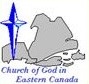 Information received is confidential and is being gathered for the purposes of serving your Child while in the care of the General Assembly of the Church of God in Eastern Canada. Any medical information collected here serves to authorize the General Assembly of the Church of God in Eastern Canada and its Camp Volunteers, to obtain medical assistance in emergencies. Student’s Name _______________________________________ Date of Birth ____________________Address ____________________________________________________________________________Phone Number ____________________________ Parents’ Work Number _______________________Health Card Number ___________________________________________Family Doctor _______________________________________ Phone Number ___________________Allergies _____________________________________________________________________________In case of an emergency, contact ________________________________________________Does your Child have any physical, emotional, mental, behavioural concerns or limitations that staff should be aware of?							 Yes      NoIf yes, please explain: ____________________________________________________________________________________________________________________________________________________________________________________________________________________________________Is your Child bringing any medication with him/her? 				 Yes      NoIf yes, please list.__________________________________________________________________________________________________________________________________________________________The safety of your Child is our primary concern.  Precautions will be taken for their well-being and protection. (Please turn over…)I/we, the Parents or guardians named below, authorize Camp Program Leaders or one of the Camp Youth Ministry Personnel to sign a consent for medical treatment and to authorize any physician or hospital to provide medical assessment, treatment or procedures for the participant named above.I/we, named below, undertake and agree to indemnify and hold harmless Program Personnel, the General Assembly of the Church of God in Eastern Canada and its leaders from and against any loss, damage or injury suffered by the participant as a result of being part of the activities of the General Assembly of the Church of God in Eastern Canada as well as of any medical treatment authorized by the supervising individuals representing the General Assembly of the Church of God in Eastern Canada.  This consent and authorization is effective only when participating in or traveling to events sponsored by the General Assembly of the Church of God in Eastern Canada during the Camp. Communication: A policy is in effect that communication is to be used solely for the dissemination of information. Please sign below to grant permission for Camp Youth Ministry Personnel (staff and volunteers) to communicate with your Child via telephone, email, social media and text:  Telephone	(home / work / cell)				 Social Media Networks Email							 Text messagesPhotosPlease sign below to grant permission for the reasonable use of pictures containing yourChild in any or all of the following ways: Brochures/Promotional material				 Organization Website							 Newsletters Videotaping							Purposes and ExtentThe General Assembly of the Church of God in Eastern Canada is collecting and retaining this personal information for the purpose of enrolling your child in our programs, to assign the student to the appropriate classes, to develop and nurture ongoing relationships with you and your child, and to inform you of program updates and upcoming opportunities at our organization.  This information will be maintained indefinitely as it is a requirement of our insurance company and legal counsel.  If you wish the General Assembly of the Church of God in Eastern Canada to limit the information collected, or to view your child’s information, please contact us.Parent / Guardian OptionsI have read, understood and agree with above and sign it to cover all Youth Ministry activities for the Camp programming from August 13th to 18th, 2018.  A separate Informed Letter of Consent will be sent home for off-site activities and activities of elevated risk.Parents’/Guardian Signature ____________________________________________________________Printed Name _______________________________________________ Date ____________________